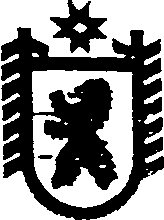 Республика КарелияАДМИНИСТРАЦИЯ  СЕГЕЖСКОГО  ГОРОДСКОГО  ПОСЕЛЕНИЯРАСПОРЯЖЕНИЕот 13 февраля 2015 года   №  61-рг.СегежаОб установлении порядка представления главой Сегежского городского поселения, муниципальными служащими администрации Сегежского городского поселения сведений о своих расходах, а также о расходах своих супруги (супруга) и несовершеннолетних детей В соответствии с частью 2 статьи 3 Федерального закона от 03 декабря 2012 года № 230-ФЗ «О контроле за соответствием расходов лиц, замещающих государственные должности, и иных лиц их доходам», частью 1 статьи 5.1 Закона Республики Карелия от 12 ноября 2007 года № 1128-ЗРК «О некоторых вопросах правового положения лиц, замещающих муниципальные должности в органах местного самоуправления в Республике Карелия», частью 1.1. статьи 15 Федерального закона о от 02 марта 2007 года № 25-ФЗ «О муниципальной службе в Российской Федерации»:1. Установить, что в случае если законами и иными нормативными правовыми актами Республики Карелия не установлен иной порядок представления лицами, замещающими муниципальные должности в Республике Карелия на постоянной основе, сведений о своих расходах, а также о расходах своих супруги (супруга) и несовершеннолетних детей по каждой сделке по приобретению земельного участка, другого объекта недвижимости, транспортного средства, ценных бумаг, акций (долей участия, паев в уставных (складочных) капиталах организаций совершенной им, его супругой (супругом) и (или) несовершеннолетними детьми  в течение календарного года, предшествующего году представления сведений (далее – отчетный период), если общая сумма таких сделок превышает общий доход данного лица и его супруги (супруга) за три последних года, предшествующих отчетному периоду, и об источниках получения средств, за счет которых совершены эти сделки (далее - сведения о расходах), указанные сведения представляются главой Сегежского городского поселения в управление делами администрации Сегежского городского поселения. 2. Установить, что в случае если законами и иными нормативными правовыми актами Республики Карелия не установлен иной порядок представления лицами, замещающими должности муниципальной службы в Республике Карелия, при замещении которых муниципальные служащие обязаны представлять сведения о своих расходах, а также о расходах своих супруги (супруга) и несовершеннолетних детей по каждой сделке по приобретению земельного участка, другого объекта недвижимости, транспортного средства, ценных бумаг, акций (долей участия, паев в уставных (складочных) капиталах организаций), совершенной им, его супругой (супругом) и (или) несовершеннолетними детьми  в течение отчетного периода, если общая сумма таких сделок превышает общий доход данного лица и его супруги (супруга) за три последних года, предшествующих отчетному периоду, и об источниках получения средств, за счет которых совершены эти сделки, указанные сведения представляются лицами, замещающими должности муниципальной службы в администрации Сегежского городского поселения, включенные в перечень, предусмотренный  частью 1 статьи 8.1 Федерального закона от 25 декабря 2008 № 273-ФЗ «О противодействии коррупции», утверждённый распоряжением администрации Сегежского городского поселения от 25 сентября 2014 года № 341-р, в управление делами администрации Сегежского городского поселения.3. Сведения о расходах отражаются в соответствующем разделе справки о доходах, расходах, об имуществе и обязательствах имущественного характера, форма которой утверждена Указом Президентом Российской Федерации от 23 июня 2014 года № 460.   4.Обнародовать настоящее распоряжение путем размещения его официального текста на официальном сайте Сегежского городского поселения в информационно-телекоммуникационной сети общего пользования www.segezha.info.Глава Сегежского городского поселения								А.Н.ЛотошРазослать, в дело, УД.